Name: ___________________________________  Date:________________The next poems we’ll learn was written by a poet named 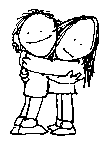 Shel Silverstein.  Before we read the poem, I want you to read about the poet.Find out the following information about him:Go to this biography of Shel SilverteinWhere was he born?_________________________________________Was he married? ____________________________________________Did he have any children? _____________________________________Why did he decide to write and draw as a kid?______________________________________________________________________________________________________________________________________Did he plan to write for children? _________________What did he say The Giving Tree is about? ________________________________________________________________________________________________________________________________________What other talents did Shel Silverstein have?_______________________________________________________________________________________________________________________________________What was the first colletion of poems that he published? ____________________________________________________________________When and how did he die? ___________________________________Scroll down to the bottom of this page (after the article and list of poems) to the books he has written.  Write a list of 3  works by him that you are familiar with:_________________________________________________________________________________________________________Choose two of the poems to read on the page, print out a copy of both poems and answer the following questions:The first poem I read is called:______________________________It talks about: _______________________________________________________________________________________________________________________________________________________________________________________________________Did you enjoy the poem?  Explain.______________________________________________________________________________________________________________________________________________________________________________________________________________________________________________The second poem I read is: ___________________________________It talks about: _______________________________________________________________________________________________________________________________________________________________________________________________________Did you enjoy the poem?  Explain.______________________________________________________________________________________________________________________________________________________________________________________________________________________________________________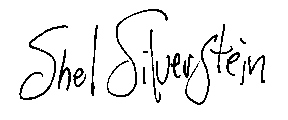 